北京应用物理与计算数学研究所2021年全职课题博士后研究人员招聘公告北京应用物理与计算数学研究所人力资源处北京应用物理与计算数学研究所简介北京应用物理与计算数学研究所（又称九所）坐落于北京市海淀区，隶属于中国工程物理研究院，创建于1958年，以承担国家重大科研任务为主，同时开展基础和应用理论的多学科研究。九所拥有光荣的历史和雄厚的科研实力，具有学科交叉和科技融合的优势，为我国国防建设和科学技术发展作出了重大的贡献，造就了一大批优秀的科学家。曾经或正在我所工作的科学家有：周光召、王淦昌、邓稼先、于敏、陈能宽、彭桓武、何祚庥、黄祖洽……我所作为国家最早批准设立博士后科研流动站的科研单位之一，拥有强大的导师团队，团队包括中国科学院院士、中国工程院院士，享受政府特殊津贴人员，国家杰出青年科学基金获得者，国家高层次人才计划成员及研究员百余人。建站至今，我所已累计招收博士后研究人员三百余人。我所历年所荣获包括国家自然科学奖、国家科技进步奖、军队科技进步奖、求是奖、何梁何利奖等、国家最高科学技术奖、创新争先奖、改革先锋奖及共和国勋章在内的各类科技成果奖500余项。多人获得全国“五一劳动奖章”，全国劳动模范、全国创新争先奖等荣誉。我所目前设有力学、物理学、数学、核科学与技术4个博士后科研流动站。在国家及院大力支持下，我所在数理科学基础理论、高能量密度物理、科学工程计算、特别是大型科学工程问题的精密化数值模拟能力建设等方面取得了系列研究成果。我所每年招收上述学科博士后研究人员，同时支持鼓励其它学科申请者进入流动站，在交叉领域开展科学研究。热忱欢迎有志于谋求发展、愿共创事业的优秀青年人才加盟！岗位设置全职脱产课题博士后培养目标：主要面向应届博士毕业生进行贯通培养。申请条件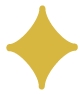 拥护中国共产党领导，遵守中华人民共和国宪法及相关法律法规，具有良好的思想政治素质和道德修养；能够全职从事研究工作，身心健康，具有良好的学术背景、一定的科研工作基础，并具有较强学术发展潜力；获得博士学位不超过3年；年龄在35周岁以下（未满36周岁生日）。符合国家及学校招收博士后研究人员的其他要求。薪酬福利A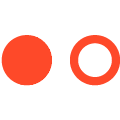 薪酬待遇我所提供良好的薪酬待遇，包括基础年薪、绩效激励及单位五险一金等。若入选博士后创新人才支持计划、博士后国际交流计划（引进项目），则按相关计划标准进行资助。B科研支持可申请“博士后创新人才支持计划”、中国博士后科学基金、博士后国（境）外交流项目、国家自然科学基金、北京市自然科学基金等基金项目。C生活保障按国家及院所有关规定协助解决本人及配偶、子女在京落户、子女入托入学等生活问题；提供班车、食堂等福利，按院所有关规定提供博士后住房补贴。应聘办法应聘者可登陆北京应用物理与计算数学研究所官方网站人力资源板块，阅读招聘公告。北京应用物理与计算数学研究所官网：http://www.iapcm.ac.cn应聘时请在简历投递系统中上传附件：1-个人简历（包含个人有效联系方式、预计获学位时间、拟申请合作导师、教育经历、奖励荣誉、科研经历、科研成果等信息）pdf2-身份证扫描件 pdf3-学术成果（论文列表与论文首页）pdf4-至少两封专家（副高级以上职称）推荐信 pdf5-单位合作导师拟接收意向证明（不限形式） pdf “北京九所课题博士后招聘系统”网址及二维码如下：https://www.xxx.xxx.xx时间安排简历投递截止日期为2021年3月15日。我所预计于春季集中安排课题博士后面试答辩面试答辩以PPT汇报+专家提问方式进行，PPT汇报时间不超过20分钟。答辩PPT需包含以下内容：个人基本信息主要科研经历及成果未来工作设想联系我们人力资源处博士后管理办公室联 系 人：邬老师、敢老师联系电话：010-59872593联系邮箱：postdoctor_9s@163.com 、ganxumei@163.com通讯地址：北京市海淀区丰豪东路2号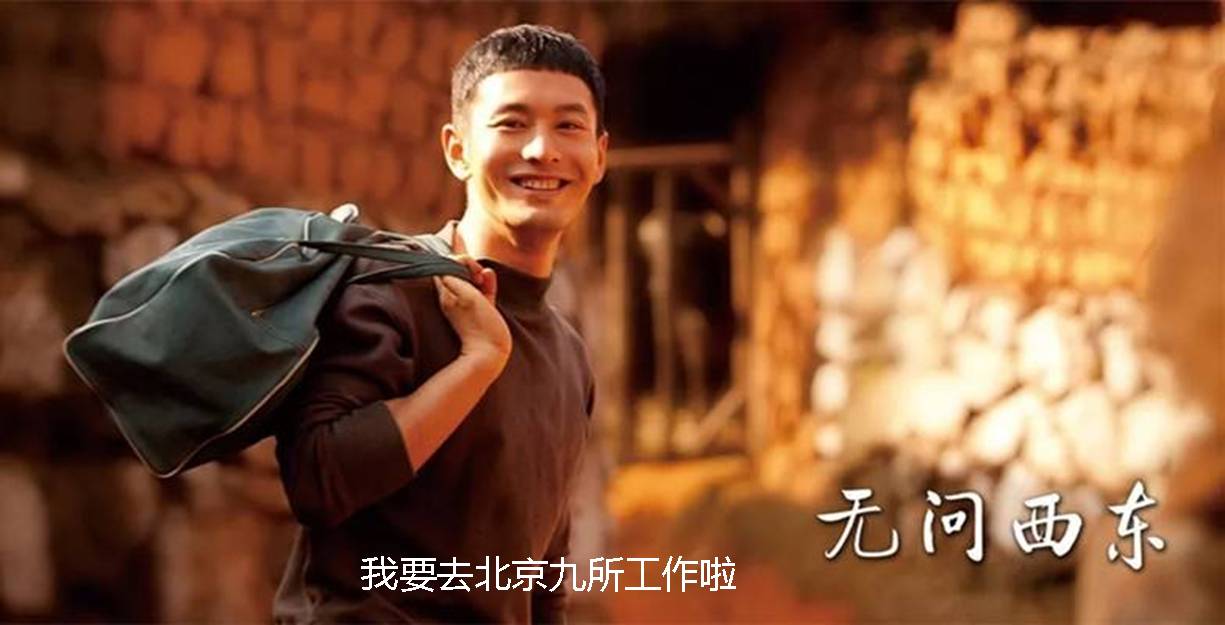 